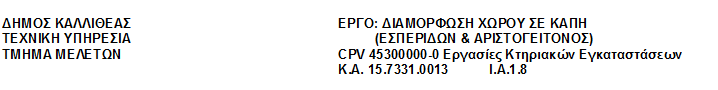  A/A Είδος Εργασιών Κωδικός Άρθρου Κωδικός Αναθεώρησης Α.Τ. Μον. Mετρ. Ποσότητα Τιμή Μονάδας (Ευρώ) Τιμή Μονάδας (Ευρώ) Δαπάνη (Ευρώ) Δαπάνη (Ευρώ) A/A Είδος Εργασιών Κωδικός Άρθρου Κωδικός Αναθεώρησης Α.Τ. Μον. Mετρ. Ποσότητα Τιμή Μονάδας (Ευρώ) Τιμή Μονάδας (Ευρώ) Μερική Δαπάνη Ολική Δαπάνη [1] [2] [3] [4] [5] [6] [7] [8] [8] [9] [10] 1. ΚΑΘΑΙΡΕΣΕΙΣ 1. ΚΑΘΑΙΡΕΣΕΙΣ 1. ΚΑΘΑΙΡΕΣΕΙΣ 1. ΚΑΘΑΙΡΕΣΕΙΣ 1. ΚΑΘΑΙΡΕΣΕΙΣ 1. ΚΑΘΑΙΡΕΣΕΙΣ 1. ΚΑΘΑΙΡΕΣΕΙΣ 1. ΚΑΘΑΙΡΕΣΕΙΣ 1. ΚΑΘΑΙΡΕΣΕΙΣ 1. ΚΑΘΑΙΡΕΣΕΙΣ 1 Αποξήλωση εξαρτημάτων θέρμανσης κλιματισμού καταστήματος ΝΑΟΙΚ Α\22.70ΣΧ1 ΟΙΚ 2275 1.1 ΤΕΜ 1,00 300,00 300,00 300,00 2 Αποξήλωση μεταλλικής σκάλας ΝΑΟΙΚ Ν\22.65.03 ΟΙΚ 2275 1.2 ΤΕΜ 1,00 65,00 65,00 65,00 3 Καθαίρεση ειδών υγιεινής και λοιπών εξαρτημάτων σε δύο W.C. καταστήματος ΝΑΟΙΚ Ν\22.79.01 ΟΙΚ 2275 1.3 ΤΕΜ 1,00 64,30 64,30 64,30 4 Καθαίρεση επιστρώσεων τοίχων παντός τύπου  χωρίς να καταβάλλεται προσοχή για την εξαγωγή ακεραίων πλακών ΝΑΟΙΚ Α\22.21.01 ΟΙΚ 2238 1.4 m2 15,00 4,50 4,50 67,50 5 Αποξηλώσεις τοιχοπετασμάτων και υαλοστασίων παντός είδους ΝΑΟΙΚ Ν\22.70.04 ΟΙΚ 2275 1.5 m2 36,00 5,00 5,00 180,00 6 Αποξήλωση ηλεκτρολογικού υλικού (φωτιστικά, καλώδια κ.λπ) στο κατάστημα ΝΑΟΙΚ Ν\22.70.05 ΟΙΚ 2275 1.6 ΤΕΜ 1,00 130,00 130,00 130,00 7 Mεταφορά δι' αυτοκινήτου ειδικών κάδων ΝΑΟΙΚ Ν\Α20.42.79.02 ΟΙΚ 2180 1.7 ΤΕΜ 3,00 165,00 165,00 495,00 Σύνολο : 1. ΚΑΘΑΙΡΕΣΕΙΣ Σύνολο : 1. ΚΑΘΑΙΡΕΣΕΙΣ Σύνολο : 1. ΚΑΘΑΙΡΕΣΕΙΣ Σύνολο : 1. ΚΑΘΑΙΡΕΣΕΙΣ Σύνολο : 1. ΚΑΘΑΙΡΕΣΕΙΣ Σύνολο : 1. ΚΑΘΑΙΡΕΣΕΙΣ Σύνολο : 1. ΚΑΘΑΙΡΕΣΕΙΣ Σύνολο : 1. ΚΑΘΑΙΡΕΣΕΙΣ 1.301,80 1.301,80 2. ΤΟΙΧΟΠΟΙΪΕΣ - ΕΠΙΧΡΙΣΜΑΤΑ 2. ΤΟΙΧΟΠΟΙΪΕΣ - ΕΠΙΧΡΙΣΜΑΤΑ 2. ΤΟΙΧΟΠΟΙΪΕΣ - ΕΠΙΧΡΙΣΜΑΤΑ 2. ΤΟΙΧΟΠΟΙΪΕΣ - ΕΠΙΧΡΙΣΜΑΤΑ 2. ΤΟΙΧΟΠΟΙΪΕΣ - ΕΠΙΧΡΙΣΜΑΤΑ 2. ΤΟΙΧΟΠΟΙΪΕΣ - ΕΠΙΧΡΙΣΜΑΤΑ 2. ΤΟΙΧΟΠΟΙΪΕΣ - ΕΠΙΧΡΙΣΜΑΤΑ 2. ΤΟΙΧΟΠΟΙΪΕΣ - ΕΠΙΧΡΙΣΜΑΤΑ 2. ΤΟΙΧΟΠΟΙΪΕΣ - ΕΠΙΧΡΙΣΜΑΤΑ 2. ΤΟΙΧΟΠΟΙΪΕΣ - ΕΠΙΧΡΙΣΜΑΤΑ 1 Οπτοπλινθοδομές με διακένους τυποποιημένους οπτοπλίνθους 6x9x19 cm, πάχους 1/2 πλίνθου (δρομικοί τοίχοι) ΝΑΟΙΚ Α\46.01.02 ΟΙΚ 4622.1 2.1 m2 19,50 19,50 2 Διαζώματα (σενάζ) από ελαφρά οπλισμένο σκυρόδεμα γραμμικά δρομικών τοίχων ΝΑΟΙΚ Α\49.01.01 ΟΙΚ 3213 2.2 m 43,00 16,80 16,80 722,40 3 Επιχρίσματα τριπτά - τριβιδιστά με τσιμεντοκονίαμα ΝΑΟΙΚ Α\71.21 ΟΙΚ 7121 2.3 m2 13,50 13,50 4 Τοιχοδομές από δομικά στοιχεία τύπου YTONG, πάχους 12,5cm ΝΑΟΙΚ 48.60.02.ΣΧ ΟΙΚ 4713 2.5 m2 81,00 24,90 24,90 2.016,90 5 Επιχρίσματα επί τοιχοδομών από δομικά στοιχεία τύπου YTONG ΝΑΟΙΚ Ν\48.60.10 ΟΙΚ 7413 2.6 m2 162,00 11,50 11,50 1.863,00 Σύνολο : 2. ΤΟΙΧΟΠΟΙΪΕΣ - ΕΠΙΧΡΙΣΜΑΤΑ Σύνολο : 2. ΤΟΙΧΟΠΟΙΪΕΣ - ΕΠΙΧΡΙΣΜΑΤΑ Σύνολο : 2. ΤΟΙΧΟΠΟΙΪΕΣ - ΕΠΙΧΡΙΣΜΑΤΑ Σύνολο : 2. ΤΟΙΧΟΠΟΙΪΕΣ - ΕΠΙΧΡΙΣΜΑΤΑ Σύνολο : 2. ΤΟΙΧΟΠΟΙΪΕΣ - ΕΠΙΧΡΙΣΜΑΤΑ Σύνολο : 2. ΤΟΙΧΟΠΟΙΪΕΣ - ΕΠΙΧΡΙΣΜΑΤΑ Σύνολο : 2. ΤΟΙΧΟΠΟΙΪΕΣ - ΕΠΙΧΡΙΣΜΑΤΑ Σύνολο : 2. ΤΟΙΧΟΠΟΙΪΕΣ - ΕΠΙΧΡΙΣΜΑΤΑ 4.602,30 4.602,30 3. ΚΑΛΥΨΕΙΣ 3. ΚΑΛΥΨΕΙΣ 3. ΚΑΛΥΨΕΙΣ 3. ΚΑΛΥΨΕΙΣ 3. ΚΑΛΥΨΕΙΣ 3. ΚΑΛΥΨΕΙΣ 3. ΚΑΛΥΨΕΙΣ 3. ΚΑΛΥΨΕΙΣ 3. ΚΑΛΥΨΕΙΣ 3. ΚΑΛΥΨΕΙΣ 1 Επενδύσεις τοίχων με κεραμικά πλακίδια GROUP 1, διαστάσεων 20x20 cm ΝΑΟΙΚ Α\73.34.01 ΟΙΚ 7326.1 3.1 m2 43,30 33,50 33,50 1.450,55 2 Επιστρώσεις δαπέδων με κεραμικά πλακίδια, GROUP 4, διαστάσεων 20x20 cm ΝΑΟΙΚ Α\73.33.01 ΟΙΚ 7331 3.2 m2 8,90 31,50 31,50 280,35 3 Ποδιές παραθύρων από μάρμαρο Ποδιές παραθύρων από σκληρό / εξαιρετικά σκληρό μάρμαρο d = 3 cm ΝΑΟΙΚ Α\75.31.04 ΟΙΚ 7534 3.3 m2 2,70 95,00 95,00 256,50 Σε μεταφορά Σε μεταφορά Σε μεταφορά Σε μεταφορά Σε μεταφορά Σε μεταφορά Σε μεταφορά Σε μεταφορά 1.987,40 5.904,10 Σελίδα 1 από 3 Σελίδα 1 από 3 Σελίδα 1 από 3 ΠΡΟΫΠΟΛΟΓΙΣΜΟΣ ΠΡΟΫΠΟΛΟΓΙΣΜΟΣ ΠΡΟΫΠΟΛΟΓΙΣΜΟΣ ΠΡΟΫΠΟΛΟΓΙΣΜΟΣ ΠΡΟΫΠΟΛΟΓΙΣΜΟΣ ΠΡΟΫΠΟΛΟΓΙΣΜΟΣ ΠΡΟΫΠΟΛΟΓΙΣΜΟΣ ΠΡΟΫΠΟΛΟΓΙΣΜΟΣ ΠΡΟΫΠΟΛΟΓΙΣΜΟΣ ΠΡΟΫΠΟΛΟΓΙΣΜΟΣ ΠΡΟΫΠΟΛΟΓΙΣΜΟΣ A/A Είδος Εργασιών Κωδικός Άρθρου Κωδικός Αναθεώρησης Α.Τ. Μον. Mετρ. Ποσότητα Τιμή Μονάδας (Ευρώ) Τιμή Μονάδας (Ευρώ) Δαπάνη (Ευρώ) Δαπάνη (Ευρώ) A/A Είδος Εργασιών Κωδικός Άρθρου Κωδικός Αναθεώρησης Α.Τ. Μον. Mετρ. Ποσότητα Τιμή Μονάδας (Ευρώ) Τιμή Μονάδας (Ευρώ) Μερική Δαπάνη Ολική Δαπάνη [1] [2] [3] [4] [5] [6] [7] [8] [8] [9] [10] Από μεταφορά Από μεταφορά Από μεταφορά Από μεταφορά Από μεταφορά Από μεταφορά Από μεταφορά Από μεταφορά 1.987,40 5.904,10 4 Στοκάρισμα, λειότριψη και στίλβωση επιστρώσεων μωσαικών δαπέδων, σοβατεπιών, στέψεων στηθαίων κ.λπ. ΝΑΟΙΚ Ν\74.24 ΟΙΚ 7382 3.4 m2 244,60 11,01 11,01 2.693,05 Σύνολο : 3. ΚΑΛΥΨΕΙΣ Σύνολο : 3. ΚΑΛΥΨΕΙΣ Σύνολο : 3. ΚΑΛΥΨΕΙΣ Σύνολο : 3. ΚΑΛΥΨΕΙΣ Σύνολο : 3. ΚΑΛΥΨΕΙΣ Σύνολο : 3. ΚΑΛΥΨΕΙΣ Σύνολο : 3. ΚΑΛΥΨΕΙΣ Σύνολο : 3. ΚΑΛΥΨΕΙΣ 4.680,45 4.680,45 4. ΞΥΛΟΥΡΓΙΚΑ ΣΙΔΗΡΙΚΑ 4. ΞΥΛΟΥΡΓΙΚΑ ΣΙΔΗΡΙΚΑ 4. ΞΥΛΟΥΡΓΙΚΑ ΣΙΔΗΡΙΚΑ 4. ΞΥΛΟΥΡΓΙΚΑ ΣΙΔΗΡΙΚΑ 4. ΞΥΛΟΥΡΓΙΚΑ ΣΙΔΗΡΙΚΑ 4. ΞΥΛΟΥΡΓΙΚΑ ΣΙΔΗΡΙΚΑ 4. ΞΥΛΟΥΡΓΙΚΑ ΣΙΔΗΡΙΚΑ 4. ΞΥΛΟΥΡΓΙΚΑ ΣΙΔΗΡΙΚΑ 4. ΞΥΛΟΥΡΓΙΚΑ ΣΙΔΗΡΙΚΑ 4. ΞΥΛΟΥΡΓΙΚΑ ΣΙΔΗΡΙΚΑ 1 Υαλοστάσια αλουμινίου μεμονωμένα, μονόφυλλα, κινητού φεγγίτη, κατακόρυφου ή οριζόντιου άξονα ΝΑΟΙΚ Α\65.17.03 ΟΙΚ 6521 4.1 m2 16,00 195,00 195,00 3.120,00 2 Υαλοστάσια αλουμινίου μεμονωμένα, δίφυλλα, με το ένα ή και τα δύο φύλλα συρόμενα (επάλληλα), με ή χωρίς σταθερό φεγγίτη ΝΑΟΙΚ Α\65.17.06 ΟΙΚ 6524 4.2 m2 23,00 135,00 135,00 3.105,00 3 Σκελετός εσωτερικών χωρισμάτων από αλουμίνιο ΝΑΟΙΚ Α\65.31 ΟΙΚ 6531 4.3 m2 56,00 56,00 4 Υαλοπίνακες διαφανείς απλοί επί κουφωμάτων αλουμινίου, πάχους 5,0 mm ΝΑΟΙΚ Α\76.02.03 ΟΙΚ 7609.1 4.4 m2 40,00 27,20 27,20 1.088,00 5 Πάνελ σε εσωτερικά χωρίσματα χώρων με επενδυδεμένα φύλλα MDF, πάχους 7-9mm ΝΑΟΙΚ Ν\52.52.01 ΟΙΚ 5252.1 4.5 m2 50,82 50,82 6 Θύρα πρεσσαριστή επενδεδυμένες με φορμάικα τοποθετημένη σε χώρισμα ΝΑΟΙΚ Ν\54.50 ΟΙΚ 5436 4.6 ΤΕΜ 421,73 421,73 7 Θύρες ξύλινες πρεσσαριστές με κάσσα δρομική, πλάτους έως 13 cm ΝΑΟΙΚ Α\54.46.01 ΟΙΚ 5446.1 4.7 m2 15,00 118,00 118,00 1.770,00 Σύνολο : 4. ΞΥΛΟΥΡΓΙΚΑ ΣΙΔΗΡΙΚΑ Σύνολο : 4. ΞΥΛΟΥΡΓΙΚΑ ΣΙΔΗΡΙΚΑ Σύνολο : 4. ΞΥΛΟΥΡΓΙΚΑ ΣΙΔΗΡΙΚΑ Σύνολο : 4. ΞΥΛΟΥΡΓΙΚΑ ΣΙΔΗΡΙΚΑ Σύνολο : 4. ΞΥΛΟΥΡΓΙΚΑ ΣΙΔΗΡΙΚΑ Σύνολο : 4. ΞΥΛΟΥΡΓΙΚΑ ΣΙΔΗΡΙΚΑ Σύνολο : 4. ΞΥΛΟΥΡΓΙΚΑ ΣΙΔΗΡΙΚΑ Σύνολο : 4. ΞΥΛΟΥΡΓΙΚΑ ΣΙΔΗΡΙΚΑ 9.083,00 9.083,00 5. ΤΕΛΕΙΩΜΑΤΑ 5. ΤΕΛΕΙΩΜΑΤΑ 5. ΤΕΛΕΙΩΜΑΤΑ 5. ΤΕΛΕΙΩΜΑΤΑ 5. ΤΕΛΕΙΩΜΑΤΑ 5. ΤΕΛΕΙΩΜΑΤΑ 5. ΤΕΛΕΙΩΜΑΤΑ 5. ΤΕΛΕΙΩΜΑΤΑ 5. ΤΕΛΕΙΩΜΑΤΑ 5. ΤΕΛΕΙΩΜΑΤΑ 1 Μεταλλικός σκελετός ψευδοροφής ΝΑΟΙΚ Α\61.30 ΟΙΚ 6118 5.1 kg 53,00 3,10 3,10 164,30 2 Ψευδοροφή διακοσμητική, επισκέψιμη, φωτιστική από πλάκες ορυκτών ινών πάχους 15 έως 20 mm, διαστάσεων 600x600 mm ή 625x625 mm ΝΑΟΙΚ Α\78.30.01 ΟΙΚ 7809 5.2 m2 26,50 25,90 25,90 686,35 3 Χρωματισμοί επί επιφανειών επιχρισμάτων ή σκυροδέματος με χρώματα υδατικής διασποράς, ακρυλικής, στυρενιοακρυλικής ή πολυβινυλικής βάσεως.με σπατουλάρισμα εσωτερικών επιφανειών με χρήση ακρυλικών χρωμάτων, ακρυλικής ή πολυβινυλικής βάσεως. ΝΑΟΙΚ Α\77.81.01 ΟΙΚ 7786.1 5.3 m2 162,00 13,50 13,50 2.187,00 4 Ανακαίνιση χρωματισμών επί επιφανειών επιχρισμάτων με πλαστικά χρώματα ΝΑΟΙΚ Ν77.80.01 ΟΙΚ 7785.1 5.4 m2 557,60 5,80 5,80 3.234,08 5 Ανακαίνιση παλαιών χρωματισμένων επιφανειών με διπλή στρώση ελαιοχρώματος ΝΑΟΙΚ Α\77.91 ΟΙΚ 7791 5.5 m2 6,50 5,00 5,00 32,50 Σε μεταφορά Σε μεταφορά Σε μεταφορά Σε μεταφορά Σε μεταφορά Σε μεταφορά Σε μεταφορά Σε μεταφορά 6.304,23 19.667,55 Σελίδα 2 από 3 Σελίδα 2 από 3 Σελίδα 2 από 3 ΠΡΟΫΠΟΛΟΓΙΣΜΟΣ ΠΡΟΫΠΟΛΟΓΙΣΜΟΣ ΠΡΟΫΠΟΛΟΓΙΣΜΟΣ ΠΡΟΫΠΟΛΟΓΙΣΜΟΣ ΠΡΟΫΠΟΛΟΓΙΣΜΟΣ ΠΡΟΫΠΟΛΟΓΙΣΜΟΣ ΠΡΟΫΠΟΛΟΓΙΣΜΟΣ ΠΡΟΫΠΟΛΟΓΙΣΜΟΣ ΠΡΟΫΠΟΛΟΓΙΣΜΟΣ ΠΡΟΫΠΟΛΟΓΙΣΜΟΣ ΠΡΟΫΠΟΛΟΓΙΣΜΟΣ A/A Είδος Εργασιών Κωδικός Άρθρου Κωδικός Αναθεώρησης Α.Τ. Μον. Mετρ. Ποσότητα Τιμή Μονάδας (Ευρώ) Τιμή Μονάδας (Ευρώ) Δαπάνη (Ευρώ) Δαπάνη (Ευρώ) A/A Είδος Εργασιών Κωδικός Άρθρου Κωδικός Αναθεώρησης Α.Τ. Μον. Mετρ. Ποσότητα Τιμή Μονάδας (Ευρώ) Τιμή Μονάδας (Ευρώ) Μερική Δαπάνη Ολική Δαπάνη [1] [2] [3] [4] [5] [6] [7] [8] [8] [9] [10] Από μεταφορά Από μεταφορά Από μεταφορά Από μεταφορά Από μεταφορά Από μεταφορά Από μεταφορά Από μεταφορά 6.304,23 19.667,55 6 Εφαρμογή επί ξύλινων επιφανειών βερνικοχρώματος βάσεως νερού η διαλύτη ενός η δύο συστατικών, με ελαιόχρωμα αλκυδικής ή τροποποιημένης πολυουρεθανικής ρητίνης, βάσεως νερού η διαλύτου ΝΑΟΙΚ Α\77.71.01 ΟΙΚ 7771 5.6 m2 30,00 10,70 10,70 321,00 Σύνολο : 5. ΤΕΛΕΙΩΜΑΤΑ Σύνολο : 5. ΤΕΛΕΙΩΜΑΤΑ Σύνολο : 5. ΤΕΛΕΙΩΜΑΤΑ Σύνολο : 5. ΤΕΛΕΙΩΜΑΤΑ Σύνολο : 5. ΤΕΛΕΙΩΜΑΤΑ Σύνολο : 5. ΤΕΛΕΙΩΜΑΤΑ Σύνολο : 5. ΤΕΛΕΙΩΜΑΤΑ Σύνολο : 5. ΤΕΛΕΙΩΜΑΤΑ 6.625,23 6.625,23 6. ΗΛΕΚΤΡΟΜΗΧΑΝΟΛΟΓΙΚΕΣ ΕΡΓΑΣΙΕΣ 6. ΗΛΕΚΤΡΟΜΗΧΑΝΟΛΟΓΙΚΕΣ ΕΡΓΑΣΙΕΣ 6. ΗΛΕΚΤΡΟΜΗΧΑΝΟΛΟΓΙΚΕΣ ΕΡΓΑΣΙΕΣ 6. ΗΛΕΚΤΡΟΜΗΧΑΝΟΛΟΓΙΚΕΣ ΕΡΓΑΣΙΕΣ 6. ΗΛΕΚΤΡΟΜΗΧΑΝΟΛΟΓΙΚΕΣ ΕΡΓΑΣΙΕΣ 6. ΗΛΕΚΤΡΟΜΗΧΑΝΟΛΟΓΙΚΕΣ ΕΡΓΑΣΙΕΣ 6. ΗΛΕΚΤΡΟΜΗΧΑΝΟΛΟΓΙΚΕΣ ΕΡΓΑΣΙΕΣ 6. ΗΛΕΚΤΡΟΜΗΧΑΝΟΛΟΓΙΚΕΣ ΕΡΓΑΣΙΕΣ 6. ΗΛΕΚΤΡΟΜΗΧΑΝΟΛΟΓΙΚΕΣ ΕΡΓΑΣΙΕΣ 6. ΗΛΕΚΤΡΟΜΗΧΑΝΟΛΟΓΙΚΕΣ ΕΡΓΑΣΙΕΣ 1 ΗΛΕΚΤΡΟΜΗΧΑΝΟΛΟΓΙΚΕΣ ΕΡΓΑΣΙΕΣ ΣΤΟ ΚΑΠΗ (Εσπερίδων 3) ΝΑΗΛΜ 200 6.1 ΤΕΜ 1,00 17.922,00 17.922,00 17.922,00 Σύνολο : 6. ΗΛΕΚΤΡΟΜΗΧΑΝΟΛΟΓΙΚΕΣ ΕΡΓΑΣΙΕΣ Σύνολο : 6. ΗΛΕΚΤΡΟΜΗΧΑΝΟΛΟΓΙΚΕΣ ΕΡΓΑΣΙΕΣ Σύνολο : 6. ΗΛΕΚΤΡΟΜΗΧΑΝΟΛΟΓΙΚΕΣ ΕΡΓΑΣΙΕΣ Σύνολο : 6. ΗΛΕΚΤΡΟΜΗΧΑΝΟΛΟΓΙΚΕΣ ΕΡΓΑΣΙΕΣ Σύνολο : 6. ΗΛΕΚΤΡΟΜΗΧΑΝΟΛΟΓΙΚΕΣ ΕΡΓΑΣΙΕΣ Σύνολο : 6. ΗΛΕΚΤΡΟΜΗΧΑΝΟΛΟΓΙΚΕΣ ΕΡΓΑΣΙΕΣ Σύνολο : 6. ΗΛΕΚΤΡΟΜΗΧΑΝΟΛΟΓΙΚΕΣ ΕΡΓΑΣΙΕΣ Σύνολο : 6. ΗΛΕΚΤΡΟΜΗΧΑΝΟΛΟΓΙΚΕΣ ΕΡΓΑΣΙΕΣ 17.922,00 17.922,00 Άθροισμα Άθροισμα Άθροισμα Άθροισμα Άθροισμα Άθροισμα Άθροισμα Άθροισμα Άθροισμα 44.214,78 Προστίθεται ΓΕ & ΟΕ Προστίθεται ΓΕ & ΟΕ Προστίθεται ΓΕ & ΟΕ Προστίθεται ΓΕ & ΟΕ Προστίθεται ΓΕ & ΟΕ Προστίθεται ΓΕ & ΟΕ Προστίθεται ΓΕ & ΟΕ Προστίθεται ΓΕ & ΟΕ Προστίθεται ΓΕ & ΟΕ 18,00% 7.958,66 Άθροισμα Άθροισμα Άθροισμα Άθροισμα Άθροισμα Άθροισμα Άθροισμα Άθροισμα Άθροισμα 52.173,44 Απρόβλεπτα Απρόβλεπτα Απρόβλεπτα Απρόβλεπτα Απρόβλεπτα Απρόβλεπτα Απρόβλεπτα Απρόβλεπτα Απρόβλεπτα 15,00% 7.826,02 Άθροισμα Άθροισμα Άθροισμα Άθροισμα Άθροισμα Άθροισμα Άθροισμα Άθροισμα Άθροισμα 59.999,46 ΦΠΑ ΦΠΑ ΦΠΑ ΦΠΑ ΦΠΑ ΦΠΑ ΦΠΑ ΦΠΑ ΦΠΑ 24,00% 14.399,87 ΓΕΝΙΚΟ ΣΥΝΟΛΟ ΓΕΝΙΚΟ ΣΥΝΟΛΟ ΓΕΝΙΚΟ ΣΥΝΟΛΟ ΓΕΝΙΚΟ ΣΥΝΟΛΟ ΓΕΝΙΚΟ ΣΥΝΟΛΟ ΓΕΝΙΚΟ ΣΥΝΟΛΟ ΓΕΝΙΚΟ ΣΥΝΟΛΟ ΓΕΝΙΚΟ ΣΥΝΟΛΟ ΓΕΝΙΚΟ ΣΥΝΟΛΟ 74.399,33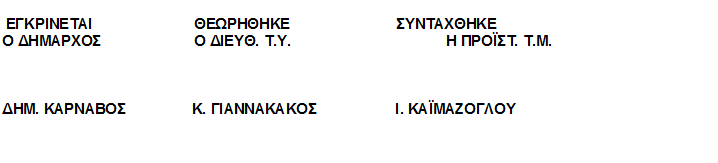  Σελίδα 3 από 3 Σελίδα 3 από 3 Σελίδα 3 από 3